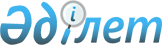 О некоторых мерах по реализации Программы развития продуктивной занятости и массового предпринимательства на 2017-2021 годы
					
			Утративший силу
			
			
		
					Приказ Заместителя Премьер-Министра Республики Казахстан - Министра сельского хозяйства Республики Казахстан от 10 марта 2017 года № 109. Зарегистрирован в Министерстве юстиции Республики Казахстан 14 марта 2017 года № 14892. Утратил силу приказом Министра сельского хозяйства Республики Казахстан от 6 мая 2019 года № 194 (вводится в действие по истечении 10 (десяти) календарных дней после дня его первого официального опубликования)
      Сноска. Утратил силу приказом Министра сельского хозяйства РК от 06.05.2019 № 194 (вводится в действие по истечении 10 (десяти) календарных дней после дня его первого официального опубликования).
      В соответствии с подпунктами 159-1), 159-2), 159-3) пункта 16 Положения о Министерстве сельского хозяйства Республики Казахстан, утвержденного постановлением Правительства Республики Казахстан от 6 апреля 2005 года № 310, в целях реализации Программы развития продуктивной занятости и массового предпринимательства на 2017 – 2021 годы, утвержденной постановлением Правительства Республики Казахстан от 29 декабря 2016 года № 919 ПРИКАЗЫВАЮ:
      1. Утвердить:
      1) Правила кредитования и микрокредитования в малых городах и сельских населенных пунктах согласно приложению 1 к настоящему приказу;
      2) Правила гарантирования по микрокредитам, выдаваемым микрофинансовыми организациями и кредитными товариществами в сельской местности и малых городах, согласно приложению 2 к настоящему приказу;
      3) Правила субсидирования операционных расходов микрофинансовых организаций согласно приложению 3 к настоящему приказу.
      2. Департаменту инвестиционной политики и финансовых инструментов Министерства сельского хозяйства Республики Казахстан в установленном законодательством порядке обеспечить:
      1) государственную регистрацию настоящего приказа в Министерстве юстиции Республики Казахстан;
      2) в течение десяти календарных дней со дня государственной регистрации настоящего приказа в Министерстве юстиции Республики Казахстан направление его копии на официальное опубликование в периодические печатные издания, а также в Республиканское государственное предприятие на праве хозяйственного ведения "Республиканский центр правовой информации" для официального опубликования и включения в Эталонный контрольный банк нормативных правовых актов Республики Казахстан;
      3) размещение настоящего приказа на интернет-ресурсе Министерства сельского хозяйства Республики Казахстан.
      3. Настоящий приказ вводится в действие после дня его первого официального опубликования.
      "СОГЛАСОВАН"
Министр труда и социальной
защиты населения
Республики Казахстан
______________Т. Дуйсенова
13 марта 2017 года
      "СОГЛАСОВАН"
Министр финансов
Республики Казахстан
______________ Б. Султанов
13 марта 2017 года
      "СОГЛАСОВАН"
Министр национальной экономики
Республики Казахстан
______________ Т. Сулейменов
13 марта 2017 года Правила кредитования и микрокредитования в малых городах и сельских населенных пунктах Глава 1. Общие положения
      1. Настоящие Правила кредитования и микрокредитования в малых городах и сельских населенных пунктах (далее – Правила) разработаны в рамках второго направления Программы развития продуктивной занятости и массового предпринимательства на 2017 – 2021 годы, утвержденной постановлением Правительства Республика Казахстан от 29 декабря 2016 года № 919 (далее – Программа) и определяют порядок кредитования и микрокредитования в малых городах и сельских населенных пунктах (вне зависимости от их административной подчиненности). 
      2. В настоящих Правилах используются следующие основные понятия: 
      1) уполномоченный орган в области развития агропромышленного комплекса (далее – Уполномоченный орган) – центральный исполнительный орган Республики Казахстан, осуществляющий руководство и межотраслевую координацию в области развития агропромышленного комплекса;
      2) местный исполнительный орган по вопросам сельского хозяйства (далее – управление сельского хозяйства) – структурное подразделение местных исполнительных органов, реализующее функции управления сельским хозяйством;
      3) участники мер по кредитованию и микрокредитованию в сельских населенных пунктах (вне зависимости от их административной подчиненности) и малых городах (далее – Участники) – безработные, независимо от регистрации в центрах занятости населения, и самозанятые с предпринимательским потенциалом и сельскохозяйственные кооперативы и их члены;
      4) сельскохозяйственный кооператив – юридическое лицо в организационно-правовой форме производственного кооператива, создаваемое на основе членства путем добровольного объединения физических и/или юридических лиц для осуществления совместной производственной и/или иной хозяйственной деятельности в целях удовлетворения их социально-экономических потребностей в производстве, переработке, сбыте, хранении сельскохозяйственной продукции, продукции аквакультуры (рыбоводства), снабжении средствами производства и материально-техническими ресурсами, кредитовании, водообеспечении или другом сервисном обслуживании членов кооператива, а также ассоциированных членов кооператива;
      5) местный исполнительный орган (акимат) (далее – МИО) – коллегиальный исполнительный орган, возглавляемый акимом области, города республиканского значения и столицы, района (города областного значения), осуществляющий в пределах своей компетенции местное государственное управление и самоуправление на соответствующей территории;
      6) безработные – лица, не относящиеся к занятому населению, ищущие работу и готовые трудиться;
      7) гарант – акционерное общество "КазАгроГарант"; 
      8) гарантия – документ, подтверждающий субсидиарную ответственность гаранта перед кредитором по обязательствам заемщика;
      9) кредитор – акционерное общество "Фонд финансовой поддержки сельского хозяйства" (далее – АО "ФФПСХ"), микрофинансовая организация, кредитные товарищества;
      10) микрокредит – заемные средства, предоставляемые микрофинансовыми организациями / кредитными товариществами /АО "ФФПСХ" заемщику по договору о предоставлении микрокредита в национальной валюте Республики Казахстан на условиях платности, срочности и возвратности и обеспеченности;
      11) кредитное товарищество (далее – КТ) – юридическое лицо, созданное физическими и/или юридическими лицами для удовлетворения потребностей его участников в кредитах и других финансовых, в том числе банковских услугах путем аккумулирования их денег и за счет других источников, не запрещенных законодательством Республики Казахстан;
      12) заем – сумма денег, предоставляемая организацией микрокредитования, микрофинансовыми организациями и кредитными товариществами на основании кредитного соглашения на условиях срочности, платности, возвратности и целевого использования. Заем может выдаваться как единой суммой, так и частями (траншами);
      13) оператор нефинансовой поддержки – Национальная палата предпринимателей "Атамекен";
      14) организация микрокредитования – акционерное общество "Аграрная кредитная корпорация";
      15) микрофинансовая организация (далее – МФО) – юридическое лицо, являющееся коммерческой организацией, официальный статус которого определяется государственной регистрацией в органах юстиции и прохождением учетной регистрации, осуществляющее деятельность по предоставлению микрокредитов, а также дополнительные виды деятельности, разрешенные Законом Республики Казахстан "О микрофинансовых организациях";
      16) стартап проекты – бизнес-проекты Участников Программы, срок государственной регистрации которых в качестве юридического лица/оформления статуса индивидуального предпринимателя составляет на момент обращения к кредитору за микрокредитом менее одного года;
      17) самостоятельно занятые – физические лица из числа индивидуально занятых производством (реализацией) товаров, работ и услуг для получения дохода, членов производственных кооперативов, неоплачиваемых работников семейных предприятий (хозяйств) и работодателей, использующих труд наемных работников;
      18) претендент – физическое или юридическое лицо, заявившие на присвоение ему статуса Участника и претендующее на получение кредита или микрокредита в рамках Программы;
      19) центр занятости населения – государственное учреждение, создаваемое местным исполнительным органом района, городов областного и республиканского значения, столицы в целях реализации активных мер содействия занятости, организации социальной защиты от безработицы и иных мер содействия занятости в соответствии с Законом Республики Казахстан от 6 апреля 2016 года "О занятости населения";
      20) малый город – город с численностью населения до 50 тысяч человек, указанный в приложении 2 к Программе развития регионов до 2020 года, утвержденной постановлением Правительства Республики Казахстан от 28 июня 2014 года № 728;
      21) начинающий предприниматель – предприниматель, срок государственной регистрации которого в качестве индивидуального предпринимателя или юридического лица составляет на момент обращения в КТ/МФО за кредитом/микрокредитом менее трех лет. Глава 2. Условия кредитования и микрокредитования в малых городах и сельских населенных пунктах
      3. Микрокредиты Участникам в сельских населенных пунктах (вне зависимости от их административной подчиненности) и малых городах предоставляются кредиторами за счет бюджетных средств.
      Уполномоченный орган выделяет средства МИО в виде бюджетного кредита для микрокредитования на 7 лет на принципах возвратности, срочности и платности с годовой ставкой вознаграждения 0,01 %.
      4. МИО предоставляют средства бюджетного кредита организациям микрокредитования и АО "ФФПСХ" и заключают в соответствии с гражданским законодательством договора займа на следующих условиях: 
      1) срок кредитования — не более 7 лет;
      2) ставка вознаграждения – 0,01% годовых;
      3) период освоения – 12 месяцев;
      4) целевое назначение – кредитование/микрокредитование бизнес-проектов в рамках Программы, фондирование МФО/КТ для кредитования/микрокредитования бизнес-проектов в рамках Программы.
      5. Организация микрокредитования предоставляет заем МФО/КТ, заключает с МФО/КТ в соответствии с гражданским законодательством кредитные соглашения на следующих условиях: 
      1) фондирование осуществляется на условиях срочности, возвратности, платности, целевого использования и обеспеченности либо без обеспечения для финансово-устойчивых МФО/КТ;
      2) срок кредитования – до 7 лет;
      3) номинальная ставка вознаграждения – до 2 % годовых;
      4) период освоения – 12 месяцев с момента получения займа от организации микрокредитования; 
      5) целевое назначение – кредитование/микрокредитование бизнес-проектов в рамках Программы.
      Организациям микрокредитования МФО/ КТ и АО "ФФПСХ" предоставляется льготный период по погашению основного долга сроком не более одной трети продолжительности срока кредитования.
      6. МИО формирует предложения по распределению объемов средств бюджетного кредита, предоставленного МИО для организации микрокредитования в сельских населенных пунктах (вне зависимости от их административной подчиненности) и малых городах, между АО "ФФПСХ" и организацией микрокредитования для последующего микрокредитования.
      Предложения МИО по распределению объемов средств бюджетного кредита согласовываются с АО "ФФПСХ" и организацией микрокредитования.
      При этом, участие организации микрокредитования и АО "ФФПСХ" определяется МИО самостоятельно. Допускается одновременное участие организации микрокредитования и АО "ФФПСХ" в одной области.
      7. Микрокредиты предоставляются Участникам с соблюдением принципов срочности, платности, возвратности, целевого использования на следующих условиях: 
      1) срок микрокредита – до 5 лет, срок микрокредита для проектов в сфере животноводства и создания сельскохозяйственных кооперативов – до 7 лет; 
      2) максимальная сумма микрокредита – до 8000 месячных расчетных показателей (далее – МРП);
      3) годовая эффективная ставка вознаграждения по микрокредиту – не более 6 % годовых;
      4) по решению кредитора заемщику предоставляется льготный период по погашению основного долга и вознаграждения не более одной трети продолжительности срока микрокредитования;
      5) обязательным условием для получения микрокредита Участником является его регистрация в налоговых органах в соответствии с налоговым законодательством;
      6) сроки и суммы микрокредитов определяются в соответствии с направлением деятельности участника Программы кредитными продуктами, утверждаемыми организацией микрокредитовании и АО "ФФПСХ". 
      8. МФО/КТ/АО "ФФПСХ" не взимает какие-либо комиссии, сборы и/или иные платежи, связанные с займом/микрокредитом индивидуальных предпринимателей, за исключением комиссий, сборов и/или иных платежей, взимаемых по причине нарушения индивидуальным предпринимателем обязательств по займу/микрокредиту, при этом размер таких комиссий, сборов и/или иных платежей должен быть предварительно письменно согласован с организацией микрокредитования, за исключением АО "ФФПСХ".
      9. Допускается повторное кредитование/микрокредитование за счет средств, возвращенных конечными заемщиками по ранее выданным кредитным ресурсам.
      10. Кредиторы не менее 20 % от суммы кредитного соглашения направляют на финансирование стартап проектов.
      11. Микрокредиты для открытия бизнеса выдаются после прохождения курсов обучения основам предпринимательства в рамках проекта "Бастау Бизнес" или основ предпринимательства в рамках первого направления Программы либо при наличии сертификата о прохождении курсов обучения основам предпринимательства в рамках других программ в течение последних двух лет.
      12. Микрокредиты для расширения существующего бизнеса и создания сельскохозяйственных кооперативов предоставляются при условии создания новых постоянных рабочих мест. 
      При этом в договорах между кредитором и Участником в обязательном порядке указывается условие по созданию новых рабочих мест, за исключением проектов начинающих предпринимателей.
      13. Микрокредиты в приоритетном порядке предоставляются проектам, реализуемым в соответствии с региональными картами развития предпринимательства, из них:
      80 % от суммы займа кредитор направляет на выдачу микрокредитов в соответствии с приоритетными видами деятельности, указанными в региональной карте развития предпринимательства;
      20 % от суммы займа направляются на выдачу микрокредитов вне зависимости от приоритетных видов деятельности.
      В случае наличия неосвоенной суммы займа предусмотренной для кредитования/микрокредитования приоритетных видов деятельности по истечению шести месяцев после получения займа, кредитор остаток средств направляет на выдачу кредитов/микрокредитов вне зависимости от приоритетных видов деятельности.
      14. Микрокредиты не предоставляются:
      1) субъектам среднего и крупного предпринимательства, определенным в соответствии с Предпринимательским кодексом Республики Казахстан; 
      2) не соответствующим условиям настоящих Правил;
      3) на потребительские цели, погашение предыдущих займов, приобретение и строительство жилой недвижимости, приобретение земельных участков, производство подакцизной продукции;
      4) имеющим налоговую задолженность, задолженность по обязательным пенсионным взносам, обязательным профессиональным пенсионным взносам и социальным отчислениям в бюджет (допускается задолженность в размере не более 10 МРП. 
      Отсутствие задолженности подтверждается справкой органов государственных доходов, выданной не позднее, чем за 30 календарных дней до даты подачи заявки субъектам предпринимательства на финансирование. 
      15. Предоставление кредитов осуществляется в соответствии с условиями, предусмотренными настоящей главой Правил. Глава 3. Порядок кредитования и микрокредитования в малых городах и сельских населенных пунктах
      16. Для получения микрокредита претенденты по направлениям центров занятости населения и с сертификатами о прохождении курсов обучения (обязательно для открывающих микробизнес) обращаются в МФО/КТ/АО "ФФПСХ" с заявлением с приложением документов для получения микрокредита, указанных в приложении 1 к настоящим Правилам.
      17. Кредитор в течение 3 рабочих дней с момента получения от Участника заявления с пакетом документов для получения микрокредита проверяет его полноту, а также соответствие условиям кредитного продукта кредитора. 
      18. В случае неполноты пакета документов и/или не соответствия заявления условиям кредитных продуктов кредитора, кредитор в течение срока указанного в пункте 17 настоящих Правил возвращает заявление с пакетом документов письмом с указанием причин возврата. 
      При устранении причин возврата Участник повторно вносит заявление с полным пакетом документов.
      19. Кредитор с момента получения от Участника заявки с полным пакетом документов в течение 15 рабочих дней, проводит оценку бизнес-проекта и принимает решение о возможности (или невозможности) кредитования/микрокредитования в соответствии с условиями настоящих Правил.
      20. АО "ФФПСХ"/ КТ/ МФО осуществляют подписание договора о предоставлении кредита/микрокредита с Участником и осуществляют выдачу кредита/микрокредита с последующим мониторингом целевого использования и своевременного погашения кредита/микрокредита.
      21. Предоставление кредитов осуществляется в порядке, предусмотренном настоящей главой Правил. Глава 5. Мониторинг
      22. Участники подтверждают целевое использование кредитов/микрокредитов в течение 90 календарных дней со дня получения кредита/микрокредита, с приложением подтверждающих документов. Создание нового рабочего места подтверждается заключенным трудовым договором в течение 180 календарных дней со дня получения кредита/микрокредита. 
      23. Изменение целевого назначения кредита/микрокредита или продление срока подтверждения целевого использования/продление срока освоения кредита/микрокредита осуществляется по согласованию с кредитором.
      24. В случае, если Участник в течение срока, указанного в пункте 22 настоящих Правил не подтверждает целевое использование и создание рабочих мест, Участник выплачивает, штраф в размере указанном в договоре между Участником и кредитором, и возвращает полученные средства в полном объеме кредитору. 
      25. Кредитор в соответствии с внутренними документами и условиями договора с заемщиками проводит мониторинг целевого использования профинансированных проектов до полного подтверждения целевого использования кредита/микрокредита Участником.
      26. МФО/КТ ежемесячно в срок до 1 числа месяца, следующего за отчетным, предоставляет информацию по выданным микрокредитам организации микрокредитования. Организация микрокредитования и АО "ФФПСХ" ежемесячно в срок до 3 числа месяца, следующего за отчетным предоставляют в управление сельского хозяйства информацию по выданным микрокредитам по форме, согласно приложению 2 к настоящим Правилам. 
      27. Управления сельского хозяйства на регулярной основе осуществляют мониторинг своевременного освоения средств кредиторами. На основе отчетов организации микрокредитования и АО "ФФПСХ" ежемесячно в срок до 5 числа месяца, следующего за отчетным, предоставляют информацию по выданным микрокредитам в центры занятости населения и Уполномоченному органу, информацию по итогам полугода и отчетного года предоставляют в срок до 10 числа месяца, следующего за отчетным.
      Уполномоченный орган на основе информации управлений сельского хозяйства ежемесячно в срок до 10 числа месяца, следующего за отчетным предоставляет информацию по выданным микрокредитам уполномоченному органу по вопросам занятости населения.
      28. По результатам мониторинга целевого использования микрокредита МФО/КТ предоставляют ежеквартальный отчет о целевом использовании микрокредитов в срок до 10 числа месяца следующего за отчетным в организацию микрокредитования по форме, согласно приложению 3 к настоящим Правилам. 
      29. Организация микрокредитования и АО "ФФПСХ" предоставляют отчет о целевом использовании микрокредитов управлению сельского хозяйства на ежеквартальной основе в срок до 20 числа месяца следующего за отчетным по форме, согласно приложению 3 к настоящим Правилам.
      30. Отчетная информация по выданным кредитам предоставляется в порядке и сроки, предусмотренные настоящей главой Правил. Перечень документов для получения кредита/микрокредита
      Примечание:
      * заполняются в присутствии кредитора;
      ** копии документов сверяются с оригиналом. Информация по выданным кредитам/микрокредитам по состоянию ___ _______
      Должностное лицо _______________       ______________________________________
                   (подпись)             (фамилия, имя, отчество (при его наличии)
Место печати
(при наличии)
Ответственный работник _____________ ______________________________________
                         (подпись)       (фамилия, имя, отчество (при его наличии) Отчет о целевом использовании кредитов/микрокредитов
      продолжение таблицы
      Должностное лицо __________ __________________________________________
                   (подпись)       (фамилия, имя, отчество (при его наличии)
Место печати
(при наличии)
Ответственный работник ___________ ______________________________________
                         (подпись)       (фамилия, имя, отчество (при его наличии)  Правила гарантирования по микрокредитам, выдаваемым микрофинансовыми организациями и кредитными товариществами в сельской местности и малых городах  Глава 1. Общие положения
      1. Настоящие Правила гарантирования по микрокредитам, выдаваемым микрофинансовыми организациями и кредитными товариществами в сельской местности и малых городах (далее – Правила) разработаны в рамках второго направления Программы развития продуктивной занятости и массового предпринимательства на 2017 – 2021 годы, утвержденной постановлением Правительства Республика Казахстан от 29 декабря 2016 года № 919 (далее – Программа) и определяют порядок гарантирования по микрокредитам, выдаваемым микрофинансовыми организациями и кредитными товариществами в сельской местности и малых городах. 
      2. В настоящих Правилах используются следующие основные понятия: 
      1) уполномоченный орган в области развития агропромышленного комплекса (далее – Уполномоченный орган) – центральный исполнительный орган Республики Казахстан, осуществляющий руководство и межотраслевую координацию в области развития агропромышленного комплекса;
      2) сельскохозяйственный кооператив – юридическое лицо в организационно-правовой форме производственного кооператива, создаваемое на основе членства путем добровольного объединения физических и/или юридических лиц для осуществления совместной производственной и/или иной хозяйственной деятельности в целях удовлетворения их социально-экономических потребностей в производстве, переработке, сбыте, хранении сельскохозяйственной продукции, продукции аквакультуры (рыбоводства), снабжении средствами производства и материально-техническими ресурсами, кредитовании, водообеспечении или другом сервисном обслуживании членов кооператива, а также ассоциированных членов кооператива;
      3) местный исполнительный орган по вопросам сельского хозяйства – структурное подразделение местных исполнительных органов области, реализующее функции управления сельским хозяйством;
      4) местный исполнительный орган (акимат) (далее – МИО) – коллегиальный исполнительный орган, возглавляемый акимом области, города республиканского значения и столицы, района (города областного значения), осуществляющий в пределах своей компетенции местное государственное управление и самоуправление на соответствующей территории;
      5) гарантия – документ, подтверждающий субсидиарную ответственность гаранта перед микрофинансовой организацией/кредитным товариществом по обязательствам заемщика;
      6) гарант – акционерное общество "КазАгроГарант"; 
      7) гарантирование – форма государственной поддержки, предусматривающая предоставление поручительства в обеспечение исполнения обязательств предпринимателям перед микрофинансовой организацией/кредитным товариществом по микрокредиту на условиях субсидиарной ответственности в пределах суммы основного долга;
      8) договор гарантии – трехстороннее письменное соглашение, заключенное между гарантом, микрофинансовой организацией/кредитным товариществом и заемщиком о предоставлении гарантии по форме, утверждаемой уполномоченным органом по вопросам предпринимательства;
      9) кредитное товарищество (далее – КТ) – юридическое лицо, созданное физическими и/или юридическими лицами для удовлетворения потребностей его участников в кредитах и других финансовых, в том числе банковских услугах путем аккумулирования их денег и за счет других источников, не запрещенных законодательством Республики Казахстан;
      10) финансовые институты – банки второго уровня, кредитные организации, имеющие лицензии на право осуществления банковских операций, а также лизинговые компании и КТ в сфере агропромышленного комплекса;
      11) участники – безработные, независимо от регистрации в центрах занятости населения, и самозанятые с предпринимательским потенциалом и сельскохозяйственные кооперативы и их члены;
      12) микрокредит – заемные средства, предоставляемые микрофинансовыми организациями/кредитными товариществами заемщику по договору о предоставлении микрокредита в национальной валюте Республики Казахстан на условиях платности, срочности и возвратности и обеспеченности;
      13) организация микрокредитования – акционерное общество "Аграрная кредитная корпорация";
      14) микрофинансовая организация (далее – МФО) – юридическое лицо, являющееся коммерческой организацией, официальный статус которого определяется государственной регистрацией в органах юстиции и прохождением учетной регистрации, осуществляющее деятельность по предоставлению микрокредитов, а также дополнительные виды деятельности, разрешенные Законом Республики Казахстан "О микрофинансовых организациях";
      15) начинающий предприниматель – предприниматель, срок государственной регистрации которого в качестве индивидуального предпринимателя или юридического лица составляет на момент обращения в МФО/КТ за микрокредитом менее трех лет. Глава 2. Условия предоставления гарантий
      3. Для предоставления гарантии требуется соответствие участников следующим критериям:
      1) получение одобрения на микрокредит через МФО/КТ на открытие бизнеса, расширение существующего бизнеса, создание кооперативов в сельских населенных пунктах (вне зависимости от их административной подчиненности) и малых городах, фондируемые в рамках Программы;
      2) отсутствие на последнюю отчетную дату перед датой обращения за получением микрокредита задолженностей по уплате налогов, обязательным пенсионным взносам, обязательным профессиональным пенсионным взносам и социальным отчислениям в бюджет, отсутствие просроченной задолженности перед финансовыми институтами.
      4. Участниками гарантирования в рамках Программы не могут быть субъекты среднего и крупного предпринимательства.
      5. Гарантированию не подлежат микрокредиты:
      1) направленные на выкуп долей, акций организаций и предприятий;
      2) напрямую выданные государственными институтами развития;
      3) на приобретение земельных участков;
      4) предоставленные на приобретение и строительство жилой недвижимости;
      5) предоставленные на потребительские цели;
      6) в виде овердрафта;
      7) направленные на производство подакцизной продукции;
      8) направленные на рефинансирование или погашение ранее полученных займов;
      9) на возмещение ранее понесенных затрат участниками Программы, погашение задолженности, возникшей в связи с получением участниками Программы финансовой помощи от физических и/или юридических лиц, в том числе участников, акционеров, должностных лиц и работников участников Программы;
      10) на оплату услуг посредников;
      11) на приобретение ценных бумаг (портфельные инвестиции);
      12) на приобретение основных средств, активов у аффилированных (связанных компаний) лиц;
      13) оплаты договоров (контрактов, соглашений), в которых имеется информация о юридическом адресе и/или реквизитах банковского счета контрагентов, зарегистрированного (открытого) в оффшорных зонах.
      6. Гарантия предоставляется только по микрокредитам, выдаваемым МФО/КТ с 1 января 2017 года в рамках Программы.
      7. Гарантирование может осуществляться только по микрокредитам с номинальной ставкой вознаграждения не более 6 % годовых.
      8. Сумма микрокредита МФО/КТ, по которому осуществляется гарантирование, не может превышать 8000 месячных расчетных показателей.
      9. Для начинающего предпринимателя размер гарантии не может быть выше 85 % от суммы микрокредита. Оставшиеся 15 % от суммы микрокредита, предоставляются залоговым обеспечением участника.
      10. Для действующего предпринимателя размер гарантии не может быть выше 50 % от суммы микрокредита. Оставшиеся 50 % от суммы микрокредита, предоставляются залоговым обеспечением участника.
      11. Гарантия предоставляется на срок действия микрокредита, для обеспечения исполнения обязательств по которому выдана гарантия.
      12. Микрокредит, по которому заключается договор гарантии, должен быть оформлен в виде самостоятельного договора о предоставлении микрокредита с указанием обеспечения, в том числе, в виде гарантии.
      13. Размер комиссий от местных исполнительных органов за гарантирование микрокредитов составляет 30% от размера гарантии и выплачивается за счет и в пределах средств, предусмотренных в местном бюджете на соответствующий финансовый год.
      14. Выдача гарантий по микрокредитам МФО/КТ приостанавливается в следующих случаях:
      1) при превышении порога выплаченных гарантом требований МФО/КТ свыше 10 % от объема (остатка задолженности) кредитного портфеля, сформированного под гарантию гаранта;
      2) расторжения договора заключенного с МИО по оплате комиссии за выданные гарантии по микрокредитам;
      3) прекращения фондирования МФО/КТ организацией микрокредитования.
      15. Гарант проводит рекламную кампанию реализуемой Программы и размещает на своем официальном интернет-ресурсе информацию о реализации Программы.
      16. Гарант отказывает в предоставлении гарантии в случаях:
      1) экономической нецелесообразности и неэффективности проекта;
      2) несоответствия проекта условиям Программы;
      3) наличия отрицательной кредитной истории участника Программы и/или аффилированных с ним юридических и/или физических лиц;
      4) расторжения договора заключенного с МИО по оплате комиссии за выданные гарантии по микрокредитам;
      5) прекращения фондирования МФО/КТ организацией микрокредитования.
      17. Гарантия предоставляется на условиях субсидиарной ответственности в пределах суммы основного долга по микрокредиту.
      18. Имущество, по решению гаранта, предоставляемое в качестве обеспечения по микрокредиту, подлежит страхованию. Глава 3. Порядок взаимодействия участников Программы для предоставления гарантии
      19. Участник Программы обращается в МФО/КТ с заявлением на получение микрокредита.
      20. МФО/КТ рассматривает заявление участника Программы и принимает решение о возможности (невозможности) предоставления микрокредита под частичную гарантию гаранта, в случае недостаточности обеспечения участника.
      21. В случае принятия положительного решения, МФО/КТ обращается к гаранту и предоставляет:
      1) письмо с положительным решением о возможности микрокредитования с расчетом суммы гарантии по форме, согласно приложению 1 к настоящим Правилам;
      2) необходимые документы, указанные в перечне документов, предоставляемых для проведения экспертизы предпринимателя, согласно приложению 2 к настоящим Правилам.
      22. Гарант после получения полного пакета документов от МФО/КТ в течение 14 рабочих дней самостоятельно рассматривает полученные документы и выносит решение о предоставлении (не предоставлении) гарантии.
      23. В случае наличия замечаний к предоставленным документам и/или необходимости предоставления дополнительной информации гарант направляет в МФО/КТ выявленные замечания и/или запрос о представлении информации. При этом процесс и сроки рассмотрения заявления гарантом приостанавливаются.
      24. По итогам рассмотрения заявления, гарант принимает решение о гарантировании микрокредита и направляет ответ в МФО/КТ.
      25. МФО/КТ направляет гаранту копии подписанных договоров о предоставлении микрокредита, оформлении залога.
      26. При положительном решении гаранта о возможности гарантирования, МФО/КТ направляет гаранту копии подписанных договоров о предоставлении микрокредита, оформлении залога.
      27. Гарант может принимать положительное решение с запрашиваемыми условиями или же иными обоснованными условиями предоставления гарантии.
      28. После получения от МФО/КТ копии подписанного договора о предоставлении микрокредита, гарант оформляет и подписывает договор гарантии в трех экземплярах, который направляется в МФО/КТ.
      29. МФО/КТ и участник заключают договор гарантии и передает экземпляр подписанного договора гаранту.
      30. После завершения процедуры оформления и подписания договора гарантии, МФО/КТ осуществляет выдачу микрокредита участнику.
      31. В случае принятия отрицательного решения по предоставлению гарантии участнику Программы, предоставляется письменный мотивированный ответ об отказе в МФО/КТ.
      32. В целях оплаты за планируемые к выпуску гарантии, местный исполнительный орган по вопросам сельского хозяйства в начале очередного года перечисляет гаранту 50 % от суммы, выделенной на гарантирование микрокредитов.
      33. Остальная часть средств, выделенных на гарантирование местным исполнительным органом по вопросам сельского хозяйства перечисляется гаранту после полного освоения первой половины средств, перечисленных гаранту в течение года, по мере заключения договоров гарантии, следующим образом:
      1) после заключения договора гарантии гарант направляет заявку на получение комиссии по форме, согласно приложению 3 к настоящим Правилам в местный исполнительный орган по вопросам сельского хозяйства;
      2) местный исполнительный орган по вопросам сельского хозяйства после получения заявки от гаранта о заключении договора гарантии осуществляет перечисление средств, в размере 30 % от суммы гарантии на текущий счет гаранта.
      34. Средства, выделенные на гарантирование в рамках настоящих Правил и не использованные гарантом в текущем финансовом году, возвращаются местному исполнительному органу по вопросам сельского хозяйства.
      В случае образования недостатка бюджетных средств, выделенных на гарантирование проектов, местные исполнительные органы по вопросам сельского хозяйства уведомляют о приостановлении гарантирования проектов в текущем финансовом году.
      35. Выплата по гарантированию осуществляется на основании заявления МФО/КТ с приложением документов, подтверждающих работу МФО/КТ по возврату микрокредита, в соответствии с договором между МФО/КТ, участником и Гарантом по взысканию залогового имущества.
      36. Выплата по гарантированию в пользу МФО/КТ осуществляется по истечении 180 календарных дней с момента возникновения просрочки по микрокредиту. Глава 5. Мониторинг
      37. Гарант выборочно проводит мониторинг по выданным гарантиям по следующим направлениям:
      1) мониторинг участника, с которым заключен договор гарантии, на основании данных и документов, предоставляемых МФО/КТ и/или предпринимателем, а также на основании собственных данных, полученных при самостоятельном выезде к предпринимателю;
      2) мониторинг платежной дисциплины предпринимателя на основании данных предоставляемых МФО/КТ, или иных достоверных источников.
      38. Для осуществления функций мониторинга гарант запрашивает у предпринимателя и МФО/КТ, а предприниматель и МФО/КТ предоставляет необходимые документы и информацию, относящиеся к предмету мониторинга в рамках Программы. Гарант самостоятельно осуществляет мониторинг реализации проекта с выездом на место его реализации.
      39. В случаях выявления фактов нецелевого использования гарант вправе аннулировать гарантию микрокредита, нарушении условий Программы, неисполнения условий, установленных настоящими Правилами и договором гарантии, а также в иных случаях, предусмотренных законодательством Республики Казахстан.
      40. МФО/КТ осуществляет мониторинг реализации проекта предпринимателя, который включает:
      1) ежемесячно – текущий мониторинг;
      2) ежегодно – расширенный мониторинг хода реализации проекта предпринимателя в порядке, установленном внутренними документами МФО/КТ, и содержащий в обязательном порядке информацию о ходе реализации проекта (согласно бизнес-плану).
      41. МФО/КТ сообщает в срок не позднее 3 рабочих дней в письменном виде о наступивших ограничениях или запретах на осуществление деятельности МФО/КТ, а также единовременной продаже или ином единовременном переходе прав собственности и/или переходе прав владения и пользования в отношении более чем 10 % акций/доли МФО/КТ.
      42. Отчет о текущем мониторинге хода реализации проекта предпринимателя, согласно приложению 4 к настоящим Правилам представляется МФО/КТ гаранту не позднее первого числа месяца, следующего за отчетным, в письменном виде на ежемесячной основе, и дополнительно направляется на электронный адрес ответственного исполнителя, определенного гарантом.
      43. Гарант на основе отчетов МФО/КТ ежемесячно в срок до 3 числа месяца, следующего за отчетным, предоставляет информацию по выданным микрокредитам в сельских населенных пунктах (вне зависимости от их административной подчиненности) и малых городах с учетом предоставленных гарантий в местный исполнительный орган по вопросам сельского хозяйства.
      Местный исполнительный орган по вопросам сельского хозяйства на основе отчетов гаранта ежемесячно в срок до 5 числа месяца, следующего за отчетным, предоставляют информацию в центры занятости населения и Уполномоченному органу, информацию по итогам полугода и отчетного года предоставляет в срок до 10 числа месяца, следующего за отчетным.
      Уполномоченный орган на основе информации местного исполнительного органа по вопросам сельского хозяйства ежемесячно к 10 числу месяца, следующего за отчетным, предоставляет информацию по выданным гарантиям уполномоченному органу по вопросам занятости населения.
      Акционерное общество "КазАгроГарант"
от __________________________________
__________________________________ Письмо с положительным решением о возможности микрокредитования с расчетом суммы гарантии
      Микрофинансовая организация /кредитное товарищество сообщает о том, что _______ 20_ года было принято положительное решение о предоставлении микрокредита в рамках Программы развития продуктивной занятости и массового предпринимательства на 2017 – 2021 годы (далее - Программа), утвержденной постановлением Правительства Республика Казахстан от 29 декабря 2016 года № 919 со следующими условиями:
      На основании изложенного, просим Вас рассмотреть возможность предоставления гарантии в размере _____________ тенге, сроком до ___ месяцев.
             Микрофинансовая организация/кредитное товарищество       _________
                                                             (подпись)
       Место печати
       (при наличии) Перечень документов, предоставляемых для проведения экспертизы предпринимателя
      1. Общие документы:
      Примечание: срок давности финансовой отчетности не должен превышать 3-х месяцев на дату предоставления МФО/КТ пакета документов.
      * – по проектам начинающего предпринимателя данные документы предоставляются при их наличии.
      2. Документы, определяющие правовой статус и полномочия предпринимателя:
      1) В случае, если предприниматель является индивидуальным предпринимателем:
      2) В случае, если предприниматель является юридическим лицом, зарегистрированным в соответствии с законодательством Республики Казахстан:
      Примечание: в случае предоставления документа, состоящего из нескольких страниц, такой документ должен быть прошит, пронумерован, скреплен подписью уполномоченных лиц и печатью (при наличии) на каждом листе документа.
      Местный исполнительный орган
      по вопросом сельского хозяйства Заявка на получение комиссии
      Настоящим акционерное общество "КазАгроГарант" (далее - Общество) сообщает, что в соответствии с Правилами гарантирования по микрокредитам, выдаваемым микрофинансовыми организациями и кредитными товариществами в сельской местности и малых городах, в рамках второго направления Программы развития продуктивной занятости и массового предпринимательства на 2017 – 2021 годы (далее - Программа), утвержденной постановлением Правительства Республика Казахстан от 29 декабря 2016 года № 919, подписан договор гарантирования между Обществом, _________ (наименование участника) и __________ (наименование МФО\КТ):
      сумма гарантии __________ 
      срок гарантии __________ 
      гарантия предоставлена в качестве обеспечения исполнения обязательств __________ (наименование участника) перед _________ (наименование МФО\КТ) по договору о предоставление микрокредита № _____ от _____
      В связи с вышеизложенным, просим Вас перечислить стоимость гарантии в размере _____________ (30 % от суммы гарантии) по следующим реквизитам:
      наименование банка __________________
      БИН ________________
      ИИК ________________ 
      БИК ________________
      КНП ________________
      Просим Вас в назначении платежа указывать наименование заемщика и дату договора гарантии, по которому перечисляется стоимость гарантии. Отчет о текущем мониторинге хода реализации проекта
      продолжение таблицы
      Должностное лицо __________ ____________________________________________
                   (подпись)       (фамилия, имя, отчество (при его наличии)
Место печати
(при наличии)
Ответственный работник __________ ________________________________________
                         (подпись)       (фамилия, имя, отчество (при его наличии)
Примечание: принятые сокращения: ОКЭД – Общий классификатор видов экономической
деятельности. Правила субсидирования операционных расходов микрофинансовых организаций Глава 1. Общие положения
      1. Настоящие Правила субсидирования операционных расходов микрофинансовых организаций (далее – Правила) разработаны в рамках второго направления Программы развития продуктивной занятости и массового предпринимательства на 2017 – 2021 годы (далее - Программа), утвержденной постановлением Правительства Республика Казахстан от 29 декабря 2016 года № 919, определяют порядок предоставления субсидирования операционных расходов микрофинансовых организаций для расширения микрокредитования в малых городах и в сельских населенных пунктах (вне зависимости от их административной подчиненности) за счет и в пределах средств, предусмотренных в местном бюджете на соответствующий финансовый год.
      2. В настоящих Правилах используются следующие основные понятия: 
      1) уполномоченный орган в области развития агропромышленного комплекса (далее – Уполномоченный орган) – центральный исполнительный орган Республики Казахстан, осуществляющий руководство и межотраслевую координацию в области развития агропромышленного комплекса;
      2) местный исполнительный орган по вопросам сельского хозяйства – структурное подразделение местных исполнительных органов, реализующее функции управления сельским хозяйством;
      3) местный исполнительный орган (акимат) (далее – МИО) – коллегиальный исполнительный орган, возглавляемый акимом области, города республиканского значения и столицы, района (города областного значения), осуществляющий в пределах своей компетенции местное государственное управление и самоуправление на соответствующей территории;
      4) кредит – сумма денег, предоставляемая организациями микрокредитования микрофинансовым организациям на основании договора займа на условиях срочности, платности, возвратности и целевого использования. Кредит может выдаваться как единой суммой, так и частями (траншами);
      5) договор займа – письменное соглашение, заключаемое между организацией микрокредитования и микрофинансовой организацией (далее – МФО), по условиям которого организация микрокредитования предоставляет кредит МФО для последующего микрокредитования в малых городах и в сельских населенных пунктах (вне зависимости от их административной подчиненности);
      6) обслуживающий банк – банк второго уровня, уполномоченный осуществлять функции по ведению специального текущего счета, предназначенного для перечисления и списания субсидий по договорам займа;
      7) организация микрокредитования – акционерное общество "Аграрная кредитная корпорация";
      8) микрофинансовая организация – юридическое лицо, являющееся коммерческой организацией, официальный статус которого определяется государственной регистрацией в органах юстиции и прохождением учетной регистрации, осуществляющее деятельность по предоставлению микрокредитов, а также дополнительные виды деятельности, разрешенные Законом Республики Казахстан "О микрофинансовых организациях";
      9) операционные расходы – затраты микрофинансовых организаций, связанные с осуществлением деятельности в области микрокредитования, с момента получения средств от организации микрокредитования в рамках Программы;
      10) комиссия по субсидированию (далее – комиссия) – консультативно-совещательный орган под председательством заместителя акима области, с участием представителей структурных подразделений акимата области, представителей общественных организаций, РПП, оператора по субсидированию;
      11) оператор по субсидированию (далее – оператор) – акционерное общество "Аграрная кредитная корпорация";
      12) договор субсидирования – письменное соглашение, заключаемое между местным исполнительным органом по вопросам сельского хозяйства и МФО по субсидированию, предусматривающее порядок и условия перечисления средств, ответственность сторон, в соответствии с которым субсидируются операционные затраты МФО. Глава 2. Условия получения субсидий
      3. Субсидированию подлежат операционные затраты на выдачу микрокредитов МФО, выданные в малых городах и в сельских населенных пунктах (вне зависимости от их административной подчиненности).
      4. Получателями субсидий являются МФО.
      5. Размер субсидий составляет 10 % от объема микрокредитов, выданных МФО в малых городах и в сельской местности, за счет средств фондирования, полученного от организации микрокредитования.
      6. Субсидии предоставляются при соблюдении следующих условий:
      подачи МФО оператору заявки на субсидирование операционных расходов микрофинансовых организаций по форме, согласно приложению 1 к настоящим Правилам (далее – заявка на субсидирование) с приложением следующих документов: 
      копия договора займа с приложением графика погашения основного долга и вознаграждения, заключенного между организацией микрокредитования и МФО;
      расчет объемов субсидий, который расчитывается следующим образом:
      Wс = Wо*10 %, где:
      Wс – сумма субсидируемых операционных расходов МФО; 
      Wо – объем микрокредитов, выданных МФО в малых городах и в сельской местности, за счет фондирования, полученного от организации микрокредитования. В случае получения дробной цифры результат необходимо округлить до целой цифры в сторону уменьшения;
      выписка из расчетного счета заемщика о получении кредита или документа, подтверждающего перечисление кредита.
      7. Субсидированию не подлежат операционные расходы МФО на выдачу микрокредитов, выданных МФО за счет возвратных (платежи по погашению основного долга и вознаграждения) средств от ранее выданных микрокредитов, по которым МФО уже были получены субсидии на операционные расходы. 
      8. Субсидии выплачиваются МФО единовременно, согласно подтвержденным оператором объемам полного освоения средств, предоставленных МФО организацией микрокредитования в малых городах и сельской местности для микрокредитования. Глава 3. Порядок расчета субсидий
      9. Расчет объемов субсидий по договору займа, одобренного комиссией, осуществляется на весь срок действия договора, единовременного в размере 10 % от объема микрокредитов, выданных МФО и за счет средств фондирования, полученных от организации микрокредитования. При этом, комиссия создается на основании решения акима области.
      10. Прекращение субсидирования осуществляется по решению комиссии в следующих случаях:
      1) наличие неисполненных МФО обязательств по погашению основного долга и/или вознаграждения сроком более 90 календарных дней;
      2) ареста счетов МФО по решению суда, вступившему в законную силу;
      3) полного погашения МФО обязательств перед организацией микрокредитования по договору займа;
      4) письменного заявления МФО об отказе в получении бюджетных субсидий;
      5) расторжения договора займа.
      11. Прекращение субсидирования по основаниям, указанным в пункте 10 настоящих Правил, осуществляется по инициативе оператора, который в течение 10 календарных дней с момента, когда ему стало известно об указанных фактах, направляет на рассмотрение очередного заседания комиссии вопрос о прекращении субсидирования.
      12. В случае принятия комиссией решения о приостановлении приема заявок на субсидирование, местный исполнительный орган по вопросам сельского хозяйства в течение 2 рабочих дней уведомляет письмом оператора. Глава 4. Порядок выплаты субсидий
      13. Между местным исполнительным органом по вопросам сельского хозяйства и оператором заключается договор по оказанию услуг оператора по субсидированию операционных расходов МФО (далее – договор по оказанию услуг), предусматривающий порядок, условия предоставления услуг оператором, а также основные условия и ответственность сторон.
      14. МФО после полного освоения средств, предоставленных организацией микрокредитования, подают оператору заявку на субсидирование с приложением документов, предусмотренных пунктом 6 настоящих Правил. 
      Оператор, с даты получения заявки на субсидирование и документов, указанных в пункте 6 настоящих Правил, в течение 10 рабочих дней осуществляет:
      1) проверку полноты представленных документов и соответствия требованиям, установленным настоящими Правилами;
      2) оформление заключения о соответствии/несоответствии условиям настоящих Правил, производит расчет объемов причитающихся субсидий по каждому договору займа;
      3) направление местному исполнительному органу на электронном носителе документов, предусмотренных пунктом 6 настоящих Правил, заключение оператора о соответствии/несоответствии МФО условиям настоящих Правил, расчет объемов причитающихся субсидий по каждому договору займа. Заключение оператора имеет рекомендательный характер.
      15. Местный исполнительный орган по вопросам сельского хозяйства организует заседание комиссии по мере поступления заявок на субсидирование. Количественный состав комиссии должен быть нечетным и состоять не менее чем из пяти человек. Секретарь комиссии не является ее членом.
      16. Решение комиссии признается легитимным, если на заседании комиссии присутствует не менее двух третей от общего числа членов.
      17. Решение об одобрении/неодобрении заявок на субсидирование принимается комиссией большинством голосов ее членов и оформляется в виде протокола.
      18. Протокольное решение комиссии включает:
      1) наименование и местонахождение МФО;
      2) поименный перечень одобренных/отклоненных заемщиков, с причинами отклонения;
      3) сумма кредита по каждому договору займа;
      4) срок действия каждого договора займа по каждому заемщику;
      5) целевое назначение по каждому договору займа;
      6) общая сумма субсидий по каждому договору займа.
      19. Рассмотрение заявок на субсидирование осуществляется на ближайшем заседании комиссии от даты поступления оператору заявки на субсидирование в порядке очередности и определяется датой поступления заявки на субсидирование оператору.
      20. Местный исполнительный орган по вопросам сельского хозяйства в течение 2 рабочих дней после проведения заседания комиссии собирает подписи членов комиссии, оформляет оригинал выписки из протокола заседания комиссии и направляет его оператору.
      21. В течение 3 рабочих дней с момента получения выписки из протокола комиссии, оператор уведомляет МФО о принятом решении комиссии и о необходимости обращения в местный исполнительный орган по вопросам сельского хозяйства, для заключения договора субсидирования.
      22. Предоставление денег для субсидирования операционных затрат МФО по договорам займа осуществляется в соответствии с договором субсидирования.
      23. МФО открывает специальный банковский счет для перечисления местным исполнительным органом по вопросам сельского хозяйства сумм субсидий по заключенным договорам субсидирования, а в случае отсутствия такой возможности, открывает специальный счет в обслуживающем банке.
      24. Местный исполнительный орган по вопросам сельского хозяйства в течение 7 рабочих дней с момента подписания договора субсидирования осуществляет перевод средств на счет МФО, на основании заявки на перечисление средств из бюджета на субсидирование операционных расходов микрофинансовой организации по форме, согласно приложению 2 к настоящим Правилам. 
      25. МФО использует денежные средства на специальном банковском счете только на возмещение операционных затрат МФО. В случае неполного подтверждения суммы операционных затрат, снятие денег со специального банковского счета МФО производится по мере подтверждения операционных затрат. Глава 5. Мониторинг
      26. Организация микрокредитования ежемесячно в срок до 3 числа месяца, следующего за отчетным предоставляет в местный исполнительный орган по вопросам сельского хозяйства информацию о фактически освоенной сумме микрокредитования через МФО и объемы субсидирования.
      Местный исполнительный орган по вопросам сельского хозяйства на основе информации организации микрокредитования ежемесячно в срок до 5 числа месяца, следующего за отчетным, предоставляет информацию в центры занятости населения и Уполномоченному органу, информацию по итогам полугода и отчетного года предоставляет в срок до 10 числа месяца, следующего за отчетным.
      27. Уполномоченный орган на основе информации местного исполнительного органа по вопросам сельского хозяйства ежемесячно к 10 числу месяца, следующего за отчетным предоставляет информацию по выданным микрокредитам через МФО и суммам субсидирования в уполномоченному органу по вопросам занятости населения.              Заявка на субсидирование операционных расходов
                   микрофинансовых организаций
      Финансовый институт: ____________________________________________________________
                               (наименование финансового института)
Микрофинансовая организация: ____________________________________________________
                               (полное наименование микрофинансовой организации)
Кому: __________________________________________________________________________
                         (наименование оператора по субсидированию)
             1.Информация об участнике:
             2. Информация о кредитных договорах, подлежащих субсидированию (далее – ДК)
             Примечание: * пополнение оборотных/ приобретение основных
средств/строительство/ (указать нужное).
             Настоящим подтверждается, что:
       1) по кредитным договорам заемщика не оказывается поддержка в виде
субсидирования ставки вознаграждения по другим государственным и/или бюджетным
программам;
       2) деятельность заемщика не находится в стадии изменения организационно-правовой
формы, ликвидации или банкротства, а также деятельность не приостановлена в
соответствии с законодательством Республики Казахстан, за исключением случаев
реструктуризации финансовой задолженности и ускоренной реабилитационной процедуры;
       3) целевое назначение микрокредитов соответствует Правилам кредитования и
микрокредитования в малых городах и сельских населенных пунктах;
       4) заемщик предоставил необходимые документы согласно Правил субсидирования
операционных расходов микрофинансовых организаций.
       Фамилия, имя, отчество (при его наличии) и подпись заемщика
       __________________________________________________________________________
       место печати (при наличии)
       Фамилия, имя, отчество (при его наличии) и подпись руководителя финансового
института или лица, его замещающего ______________________________________________
       __________________________________________________________________________
       место печати (при наличии)
       Дата подачи заявки финансовым институтом "___" _______ 20___ года.
       Дата принятия заявки оператором "____" _____________ 20__года.
       Фамилия, имя, отчество (при его наличии) и номер телефона лица, принявшего заявку
       __________________________________________________________________________
_ _ _ _ _ _ _ _ _ _ _ _ _ _ _ _ _ _ _ _ _ _ _ _ _ _ _ _ _ _ _ _ _ _ _ _ _ _ _ _ _ _ _ _ _ _ _ _ _ _ _ _ _ 
                               (линия отрыва)
                                     Талон
       Заявка на субсидирование операционных расходов микрофинансовых организаций
в рамках Программы развития продуктивной занятости и массового предпринимательства
на 2017-2021 годы, утвержденной постановлением Правительства Республики Казахстан от
29 декабря 2016 года № 919.
       №___________________ принята к рассмотрению "__" ______ 20__года
       ______часов ____ минут.
       _________ ___________________________________________________________
       (подпись) (фамилия, имя, отчество (при его наличии) ответственного
                               лица, принявшего заявку)              Заявка на перечисление средств из бюджета на субсидирование
             операционных расходов микрофинансовой организации
             "____" __________ 20__ года
       Настоящим, микрофинансовая организация ___________________________ в рамках
соответствующей бюджетной программы ______________________ просит Управление
сельского хозяйства __________ области согласно договору на субсидирование
от "____" __________ 20___ года № _____ перечислить средства из бюджета на счет
микрофинансовой организации
№ _________________ в сумме _______________________
тенге за ____________________ период.
       Руководитель
       микрофинансовой организации_______________________________________________
                                     (подпись, фамилия, имя, отчество (при его наличии)
       Место печати
       (при наличии)
					© 2012. РГП на ПХВ «Институт законодательства и правовой информации Республики Казахстан» Министерства юстиции Республики Казахстан
				
      Заместитель Премьер-Министра
Республики Казахстан – 
Министр сельского хозяйства
Республики Казахстан

А. Мырзахметов
Приложение 1
к приказу Заместителя
Премьер-Министра
Республики Казахстан –
Министра сельского хозяйства
Республики Казахстан
от 10 марта 2017 года
№ 109Приложение 1
к Правилам кредитования и
микрокредитования
 в малых городах и сельских
населенных пунктах 
№

Наименование документа

Вид документа

для физических лиц:
для физических лиц:
для физических лиц:
для физических лиц:
1*
Анкета-заявление на получение кредита/микрокредита 
оригинал
оригинал
2
Документ, удостоверяющий личность
копия**
копия**
3
Документ, подтверждающий регистрацию лица по постоянному месту жительства (адресная справка)
оригинал
оригинал
4*
Согласие субъекта кредитной истории на предоставление информации о нем в кредитное бюро, а также на выдачу кредитного отчета получателю кредитного отчета
оригинал
оригинал
5*
Согласие субъекта на предоставление и получение информации, сведений о выданном кредите и всех сведений об исполнении/неисполнении обязательств по договору о предоставлении кредита в государственные (в том числе правоохранительные) /негосударственные органы, средства массовой информации, а также акционерное общество "Национальный управляющий холдинг "КазАгро" и его дочерние организации 
оригинал
оригинал
6
Бизнес-план
оригинал подписанный заемщиком
оригинал подписанный заемщиком
7
Решение уполномоченного органа крестьянского хозяйства/фермерского хозяйства/ индивидуального предпринимателя об одобрении сделки по получению кредита/микрокредита, передаче в залог имущества
оригинал (предоставляется после одобрения кредита)
оригинал (предоставляется после одобрения кредита)
8
Справки из обслуживающего банка о наличии счета
оригинал (после одобрения кредита )
оригинал (после одобрения кредита )
9
Справки о наличии ссудной задолженности, в том числе просроченной из финансовых организаций (при наличии кредитов)
оригинал (допускается копия, сверенная с оригиналом уполномоченным лицом, сроком до 30 календарных дней со дня выдачи)
оригинал (допускается копия, сверенная с оригиналом уполномоченным лицом, сроком до 30 календарных дней со дня выдачи)
10
Документ подтверждающий заработную плату и/или иные доходы заемщика (созаемщика) (выписка накопительного пенсионного фонда)
оригинал (при его наличии)
оригинал (при его наличии)
11
Отчет об оценке
оригинал
оригинал
12
Документы по залогодателю и залоговому обеспечению
копия**
копия**
13
Сертификат Национальной палаты предпринимателей "Атамекен" (только для участников программы "Бастау Бизнес")
оригинал
оригинал
14
Сертификат о прохождении обучения основам предпринимательства (только для начинающих предпринимателей)
копия**
копия**
для юридических лиц:
для юридических лиц:
для юридических лиц:
для юридических лиц:
1*
Анкета-заявление на получение кредита/микрокредита
оригинал
2*
Согласие субъекта кредитной истории на предоставлении информации о нем в кредитное бюро, а также на выдачу кредитного отчета получателю кредитного отчета
оригинал
3
Согласие субъекта на предоставление и получение информации, сведений о выданном кредите и всех сведений об исполнении/неисполнении обязательств по договору о предоставлении кредита в государственные (в том числе правоохранительные)/негосударственные органы, средства массовой информации, а также акционерного общества "Национальный управляющий холдинг "КазАгро" и его дочерние организации 
оригинал
4
Учредительные документы и документы первых руководителей (устав/учредительный договор, свидетельство/справка о государственной регистрации/перерегистрации, документы об избрании первого руководителя, документ, удостоверяющий личность первого руководителя)
оригинал
5
Документ с образцами подписей и оттиском печати юридического лица
оригинал, с нотариальным засвидетельствованием подлинности подписей уполномоченных лиц
6
Справки о наличии ссудной задолженности, в том числе просроченной из финансовых организаций (при наличии кредитов)
оригинал (допускается копия, сверенная с оригиналом уполномоченным лицом сроком до 30 календарных дней со дня выдачи)
7
Бизнес-план 
оригинал подписанный заемщиком
8
Документы по залогодателю и залоговому обеспечению
оригинал
9
Сертификат Национальной палаты предпринимателей "Атамекен" (только для участников программы "Бастау Бизнес")
оригиналПриложение 2
к Правилам кредитования и
микрокредитования
 в малых городах и сельских
населенных пунктахФорма
№
Место реализации (район, город).
Наименование заемщика
Индивидуальный идентификационный номер/

бизнес-идентификационный номер
Целевое назначение
Дата выдачи кредита
Срок кредитования, месяцы
Сумма кредита, тенге
Ставка вознаграждения
Отрасль экономики
Договор о предоставлении кредита
Договор о предоставлении кредита
На открытие бизнеса/

расширение

действующего бизнеса

 
Сумма гарантии

(при наличии)
Количество созданных рабочих мест
№
Место реализации (район, город).
Наименование заемщика
Индивидуальный идентификационный номер/

бизнес-идентификационный номер
Целевое назначение
Дата выдачи кредита
Срок кредитования, месяцы
Сумма кредита, тенге
Ставка вознаграждения
Отрасль экономики
№
Дата
На открытие бизнеса/

расширение

действующего бизнеса

 
Сумма гарантии

(при наличии)
Количество созданных рабочих мест
1
2
3
4
5
6
7
8
9
10
11
12
13
14
15
Итого:
Итого:
0
0
0Приложение 4
 к Правилам кредитования и
микрокредитования
 в малых городах и сельских
населенных пунктахФорма
№
Наименование кредитора
Наименование заемщика
Индивидуальный идентификацион

ный номер/

бизнес-идентификационный номер

заемщика
Наименование проекта
Дата выдачи кредита
Срок кредитования, месяцы
Сумма кредита, тенге
Ставка вознаграждения по кредиту
Целевое назначение заемных средств (с указанием наименования и суммы каждого направления заемных средств)
Фактическое целевое использование средств

(с указанием наименования и суммы каждого направления заемных средств)
1
2
3
4
5
6
7
8
9
10
11
Место реализации

(район, город)
Отрасль экономики
Открытие бизнеса/расширение бизнеса
Сумма гарантии

(при наличии)
Количество созданных рабочих мест
12
13
14
15
16Приложение 2
к приказу Заместителя
Премьер-Министра
Республики Казахстан –
Министра сельского хозяйства
Республики Казахстан
от 10 марта 2017 года
 № 109Приложение 1
к Правилам гарантирования
по микрокредитам, выдаваемым
микрофинансовыми
организациями и
кредитными товариществами
в сельской местности и малых
городах
1
Полное наименование заемщика
2
Вид продукта (финансирования)
микрокредит
3
Сумма и валюта микрокредита
4
Цель микрокредитования
5
Срок микрокредита
6
Ставка вознаграждения
7
Порядок и сроки погашения основного долга
8
Порядок и сроки погашения вознаграждения
9
Перечень обеспечения по микрокредиту
Наименование объекта, местонахождение, залоговая стоимость не менее ____ тенге. Рыночная стоимость _____ тенге.

Наименование объекта, местонахождение, залоговая стоимость не менее ____ тенге. Рыночная стоимость _____ тенге.

Итого общая сумма залогового обеспечения ___________ тенге. 
10
Расчет размера гарантииПриложение 2
к Правилам гарантирования
по микрокредитам, выдаваемым
микрофинансовыми
организациями и кредитными
товариществами
в сельской местности и малых
городах
№
Наименование документа
Форма
1
Сопроводительное письмо к перечню документов
оригинал
2
Акт приема-передачи документов
оригинал

 
3
Заявка на получение микрокредита в микрофинансовых организациях (далее – МФО)/кредитных товариществах (далее – КТ) 
копия, сверенная с оригиналом уполномоченным лицом МФО/КТ
4
Заявка на получение гарантии
оригинал
5
Решение уполномоченного органа МФО/КТ о предоставлении микрокредита под гарантию гаранта. 
копия, сверенная с оригиналом уполномоченным лицом МФО/КТ
6
Экспертные заключения кредитного, залогового и юридического подразделения и подразделения рисков МФО/КТ, службы безопасности МФО/КТ (при наличии)
копия, сверенная с оригиналом уполномоченным лицом МФО/КТ 
7*
Финансовые документы предпринимателя по состоянию на последнюю отчетную дату (с расшифровкой кредиторской и дебиторской задолженности с указанием даты возникновения задолженности, планируемой даты погашения и предмета задолженности, расшифровка основных средств, товарно-материальные запасы, отчет о доходах и расходах за последние 12 месяцев (для индивидуального предпринимателя, крестьянского хозяйства)
копия, сверенная с оригиналом уполномоченным лицом МФО/КТ
8*
Финансовые документы предпринимателя по состоянию на начало года и на последнюю отчетную дату (с расшифровкой кредиторской и дебиторской задолженности на начало года и на последнюю отчетную дату с указанием даты возникновения задолженности, планируемой даты погашения и предмета задолженности, расшифровка основных средств, товарно-материальные запасы) заверенные печатью предпринимателя (при наличии)
копия, сверенная с оригиналом уполномоченным лицом МФО/КТ
9*
Расшифровка статей отчета о доходах и расходах – доход от реализации, себестоимость, расходы периода, прочие доходы и расходы, объем реализованной продукции в денежном и натуральном выражении за рассматриваемый период (для действующих индивидуальных предпринимателей и юридических лиц)
копия, сверенная с оригиналом уполномоченным лицом МФО/КТ, или оригинал
10
Справки о наличии ссудной задолженности, в том числе просроченной из финансовых организаций (при наличии кредитов)
оригинал (допускается копия, сверенная с оригиналом уполномоченным лицом МФО/КТ, сроком до 30 календарных дней со дня выдачи)
11
Справка об отсутствии (наличии) задолженности по налогам и другим обязательным платежам в бюджет, обязательным пенсионным взносам и социальным отчислениям
справка 
12
Сведения обо всех имеющихся счетах в банках второго уровня
оригинал письма предпринимателя
13
Разрешения, патенты, квоты и так далее (в случае, если вид деятельности заявителя требует разрешения или требует разрешения реализация отдельных видов товаров и услуг, на которые направляются заемные средства)
копия, сверенная с оригиналом уполномоченным лицом МФО/КТ
14
Документы по реализации бизнес-проекта (при наличии):

1) контракты, договоры купли-продажи, договоры намерения, договоры на проведение работ (с приложением лицензии на осуществление подрядчиком строительно-монтажных работ или иных видов деятельности), оказание услуг, акты выполненных работ, счета на оплату и так далее;

2) смета по планируемым работам, соответствующее разрешение на производство строительно-монтажных работ (в случае, если кредит выдается для использования в сфере строительства, реконструкции и тому подобное) и так далее;

3) документы, подтверждающие собственное участие в проекте;

4) любые другие документы, используемые МФО/КТ в рамках рассмотрения проекта
копия, сверенная с оригиналом уполномоченным лицом МФО/КТ
15
Бизнес-план
оригинал или копия, сверенная с оригиналом уполномоченным лицом МФО/КТ
16
Действующие и отработанные контракты за последний и текущий годы (при наличии)
копии
17
Кредитные соглашения (при наличии действующих кредитов)
копии
18
Документы, подтверждающие полномочия лица, заключающего договор о предоставлении микрокредита, залога и гарантии от имени МФО/КТ.
копии, заверенные печатью МФО/КТ (могут быть представлены МФО/КТ к моменту заключения договора гарантирования)
19
Кредитный отчет из кредитного бюро 
копия, сверенная с оригиналом уполномоченным лицом МФО /КТ
20
Сертификат, подтверждающий прохождение обучения начинающим предпринимателем
копия, сверенная с оригиналом уполномоченным лицом МФО /КТ
21
Налоговая декларация за последний отчетный период
копия, сверенная с оригиналом уполномоченным лицом МФО /КТ
№
Наименование документа
форма
1
Документ, удостоверяющий личность
копия, сверенная с оригиналом уполномоченным лицом МФО/КТ
2
Документ с образцами подписи и оттиска печати
оригинал, нотариально заверенный
3
Согласие предпринимателя на предоставление информации в кредитное бюро и получение кредитного отчета
оригинал предоставляется на имя гаранта
4
Согласие предпринимателя на сбор и обработку персональных данных
оригинал предоставляется на имя гаранта
№
Наименование документа
Форма
1
Устав, изменения и дополнения к нему
нотариально заверенная копия
2
Свидетельство/справка о государственной регистрации/перерегистрации юридического лица
свидетельство/справка
3
Решение уполномоченного органа предпринимателя о назначении первого руководителя, приказ о назначении первого руководителя
оригинал либо копия, сверенная с оригиналом уполномоченным лицом МФО/КТ
4
Документ, удостоверяющий личность лица, уполномоченного на подписание документов от имени предпринимателя с МФО/КТ/гарантом, а также документы, подтверждающие его полномочия
копия, сверенная с оригиналом уполномоченным лицом МФО/КТ
5
Решение уполномоченного органа предпринимателя, принявшего решение о привлечении гарантии
оригинал по форме, утвержденной Гарантом
6
Решение уполномоченного органа предпринимателя, принявшего решение о привлечении микрокредита

 
оригинал по форме, утвержденной МФО/КТ
7
Документ с образцами подписей первого руководителя, главного бухгалтера и оттиска печати предпринимателя
нотариально засвидетельствованный оригинал
8
Согласие предпринимателя на представление информации в кредитное бюро и получение кредитного отчета
оригинал представляется на имя ГарантаПриложение 3
к Правилам гарантирования
по микрокредитам, выдаваемым
микрофинансовыми
организациями и кредитными
товариществами
в сельской местности и малых
городах
_____________

 (должность)
____________

 (подпись)
_____________________ (фамилия, имя, отчество (при его наличии)Приложение 4
к Правилам гарантирования
по микрокредитам, выдаваемым
микрофинансовыми организациями
 и кредитными товариществами
в сельской местности и малых городахФорма
№
Наименование кредитора
Место обращения заемщика
Наименование заемщика
Индивидуальный дентификационный номер /банковский идентификационный номер заемщика
Юридический статус
Номер договора о предоставлении микрокредита /соглашения об открытии кредитной линии
Дата договора о предоставлении микрокредита /соглашения об открытии кредитной линии
Срок кредита
Сумма кредита
Ставка вознаграждения по кредиту
Льготный период по погашению основного долга
Льготный период по выплате вознаграждения
Дата выдачи по кредиту (траншу)
Сумма фактической выдачи средств
1
2
3
4
5
6
7
8
9
10
11
12
13
14
15
Остаток задолженности основного долга на отчетную дату
Номер договора гарантирования
Дата договора гарантирования
Сумма гарантии
Сумма исполнения обязательства по гарантии
Сумма просроченной задолженности по основному долгу
Количество дней просрочки по основному долгу
Количество просроченных дней по оплате вознаграждения
Объект кредитования (инвестиционный кредит/ пополнение оборотных средств)
Код по ОКЭД
Бизнес по проекту (стартовый/ действующий)
Период доступности по договору о предоставлении микрокредита /соглашения об открытии кредитной линии
Дата решения уполномоченного лица/органа МФО/КТ
16
17
18
19
20
21
22
23
24
25
26
27
28Приложение 3
к приказу Заместителя
Премьер-Министра
Республики Казахстан –
Министра сельского хозяйства
Республики Казахстан
от 10 марта 2017 года
№ 109Приложение 1
к Правилам субсидирования
операционных расходов
микрофинансовых организацийФорма
№

Сведения об участнике

1
Наименование заемщика
2
Фамилия, имя, отчество (при его наличии) руководителя
3
Номер и дата свидетельства или справки о государственной регистрации/ перерегистрации юридического лица (номер, дата и место выдачи, БИН)
4
Юридический адрес
5
Фактический адрес
6
Банковские реквизиты
7
Контактные телефоны
8
Сведения о ранее полученных субсидиях по кредитам (в случае наличия), указанные в настоящей заявке: № и дата договора, сумма кредита/лизинга, наименование финансового института, название бюджетной программы
9
Сведения о лицензии на право осуществления банковских операций (в случае наличия): № и дата лицензии, кем выдана
№
ДК (№ и дата)
Сумма, тенге
Ставка вознаграждения, %
Остаток задолженности по основному долгу на дату субсидирования, тенге
Дата окончания срока действия ДК
Валюта кредитования
1
2
3
4
5
6
7
1
2
3
№
Цель кредитования*
Предмет кредита/количество
1
8
9Приложение 2
к Правилам субсидирования
операционных расходов
микрофинансовых
организацийФорма